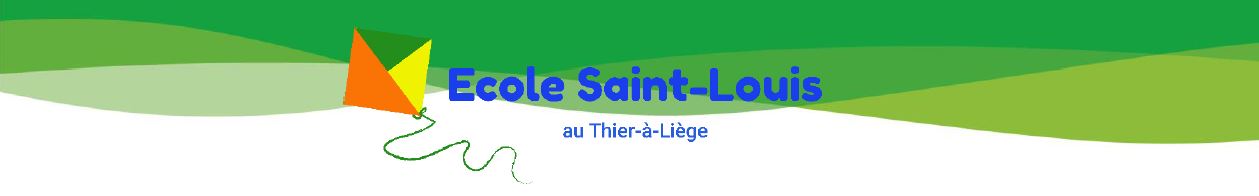 JUSTICICATIF D’ABSENCENOM et prénom de l’enfant………………………………………………………………………Classe : ……………..Je vous prie d’excuser mon enfant pour l’absencedu ………/………/……… (au ………/………/………)Motif à rentrer à l’école dès le retour de l’enfant (cocher)Maladie de l’enfant (mot écrit par le responsable)Maladie de l’enfant avec un certificat médicalDécès dans la familleTransport (grève…)Autre motif à expliquer ci-contreDate : ………/………/20……..      Signature du responsable :         …………………………..Seront considérées comme INJUSTIFIEES, les absencespour convenances personnellesdues à l’anticipation ou à la prolongation de congés officielsConformément aux circulaires le lui imposant, la Direction se doit d’avertir le Service Scolaire après 9 demi-jours d’absences injustifiées.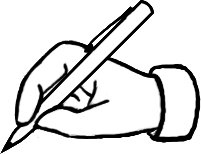 Emplacement réservé au certificat médical ou à l’explication du motif de l’absence. …………………………………………………………………………………….…………………………………………………………………………………….…………………………………………………………………………………….…………………………………………………………………………………….…………………………………………………………………………………….…………………………………………………………………………………….…………………………………………………………………………………….…………………………………………………………………………………….…………………………………………………………………………………….…………………………………………………………………………………….…………………………………………………………………………………….…………………………………………………………………………………….…………………………………………………………………………………….…………………………………………………………………………………….…………………………………………………………………………………….…………………………………………………………………………………….…………………………………………………………………………………….Cadre réservé à la DirectionAccord de la direction :              justifiée           injustifiéeDate et signature de la direction : 